Sealed offers invited from C.A for outsourcing the accounts work of the Corpn. upto 31.05.2018 at 01:PM and to be opened on the same day at 02:PM at difference officers at Palampur, Shimla, and Delhi.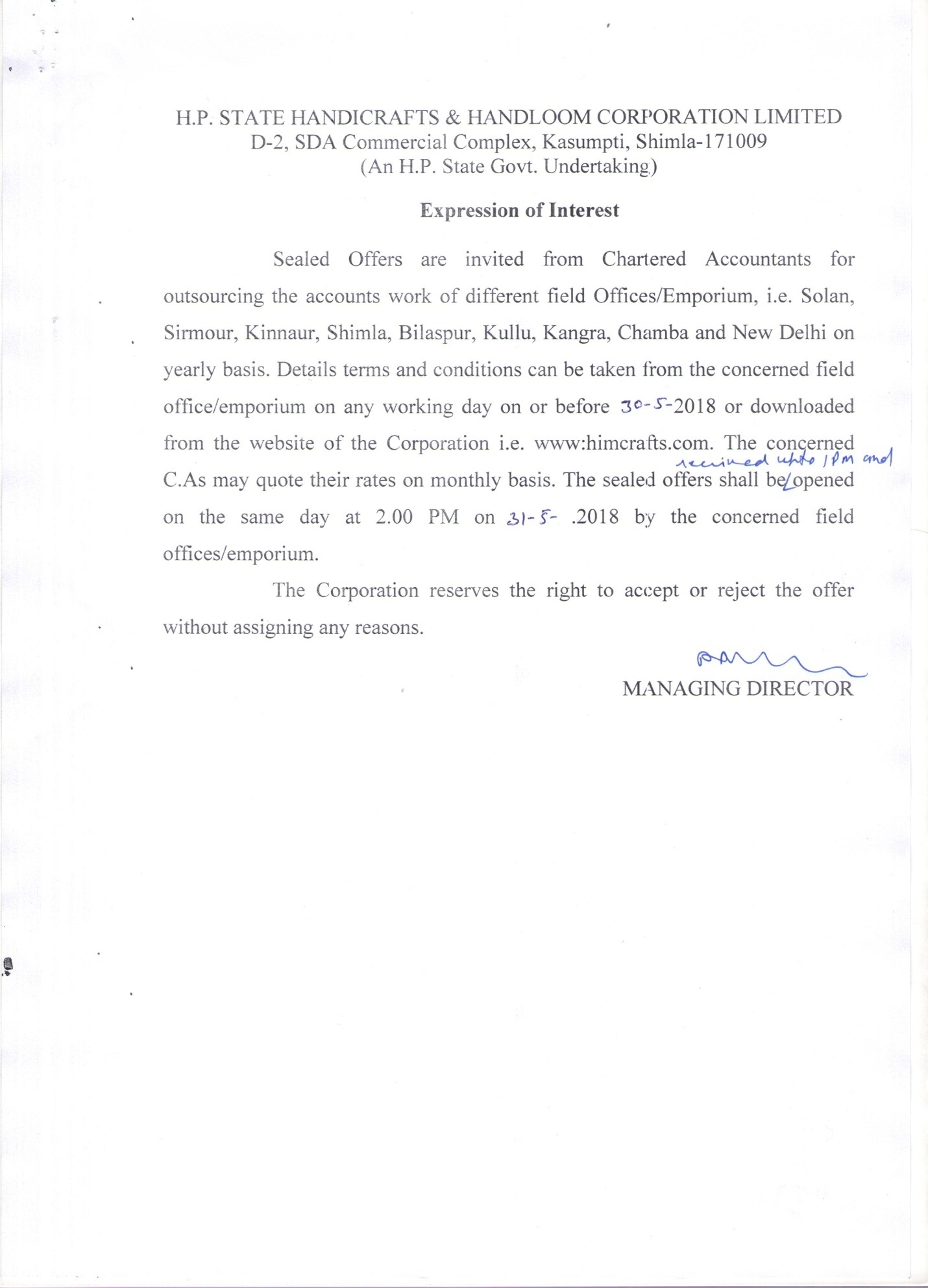 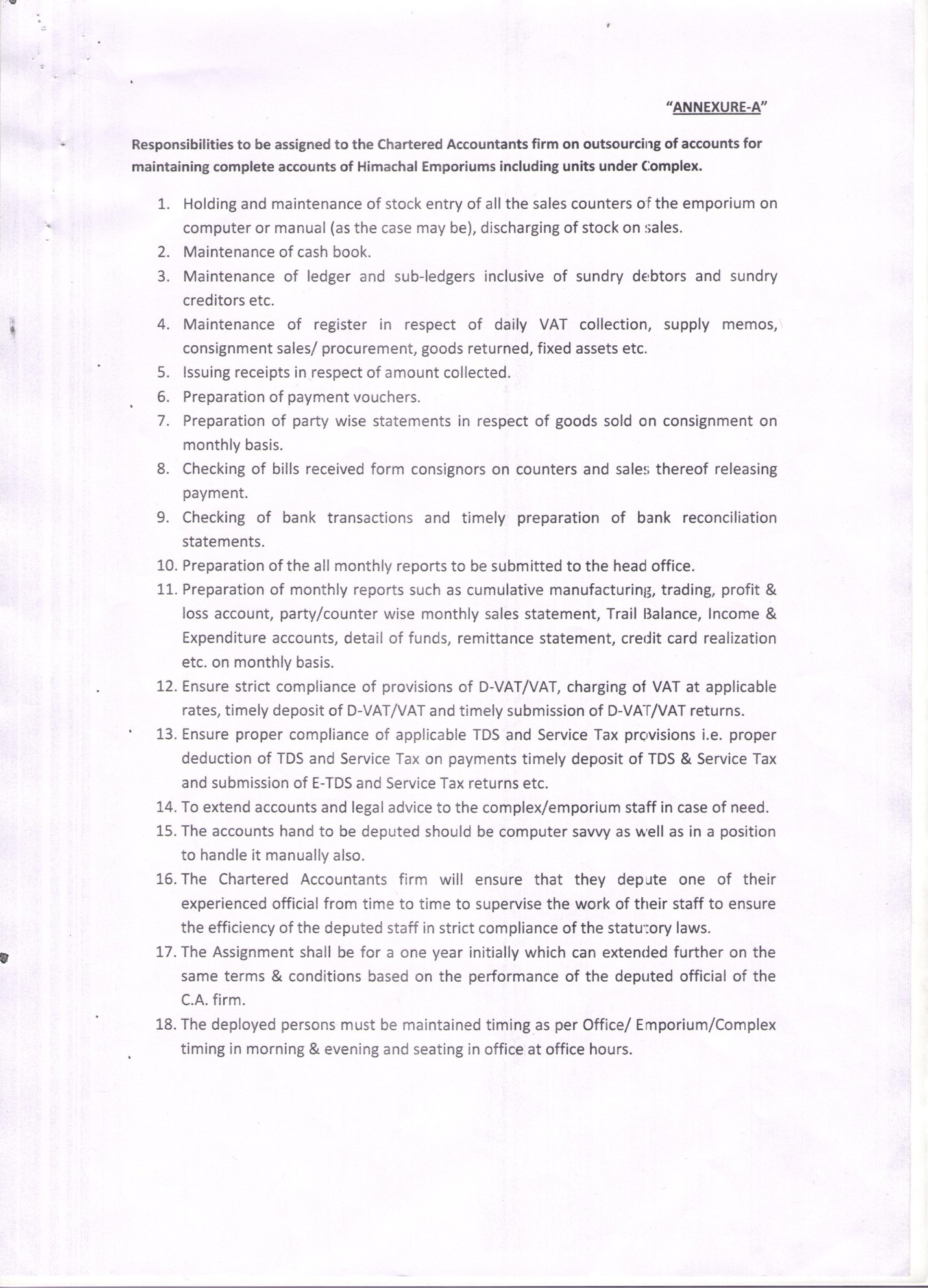 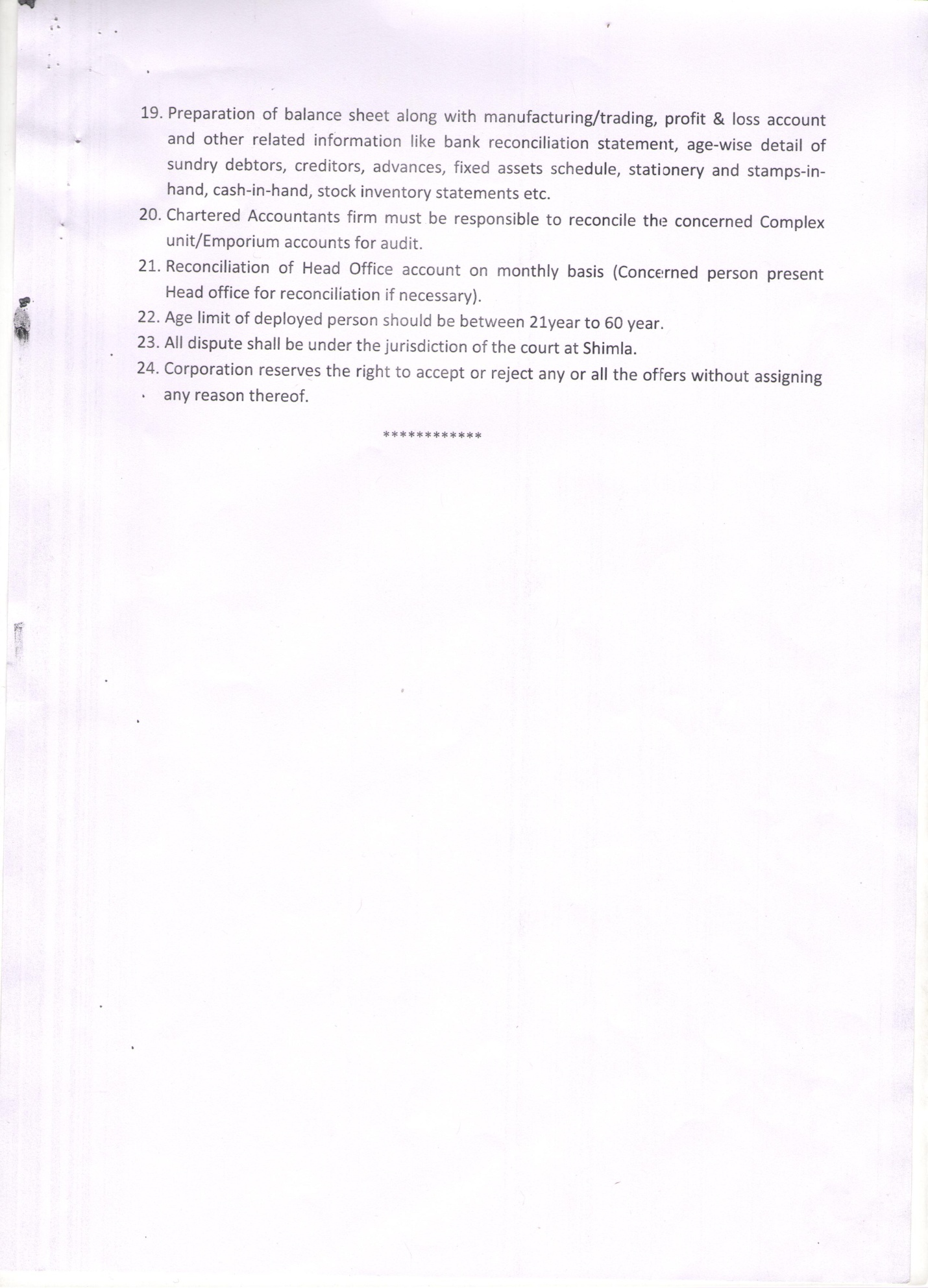 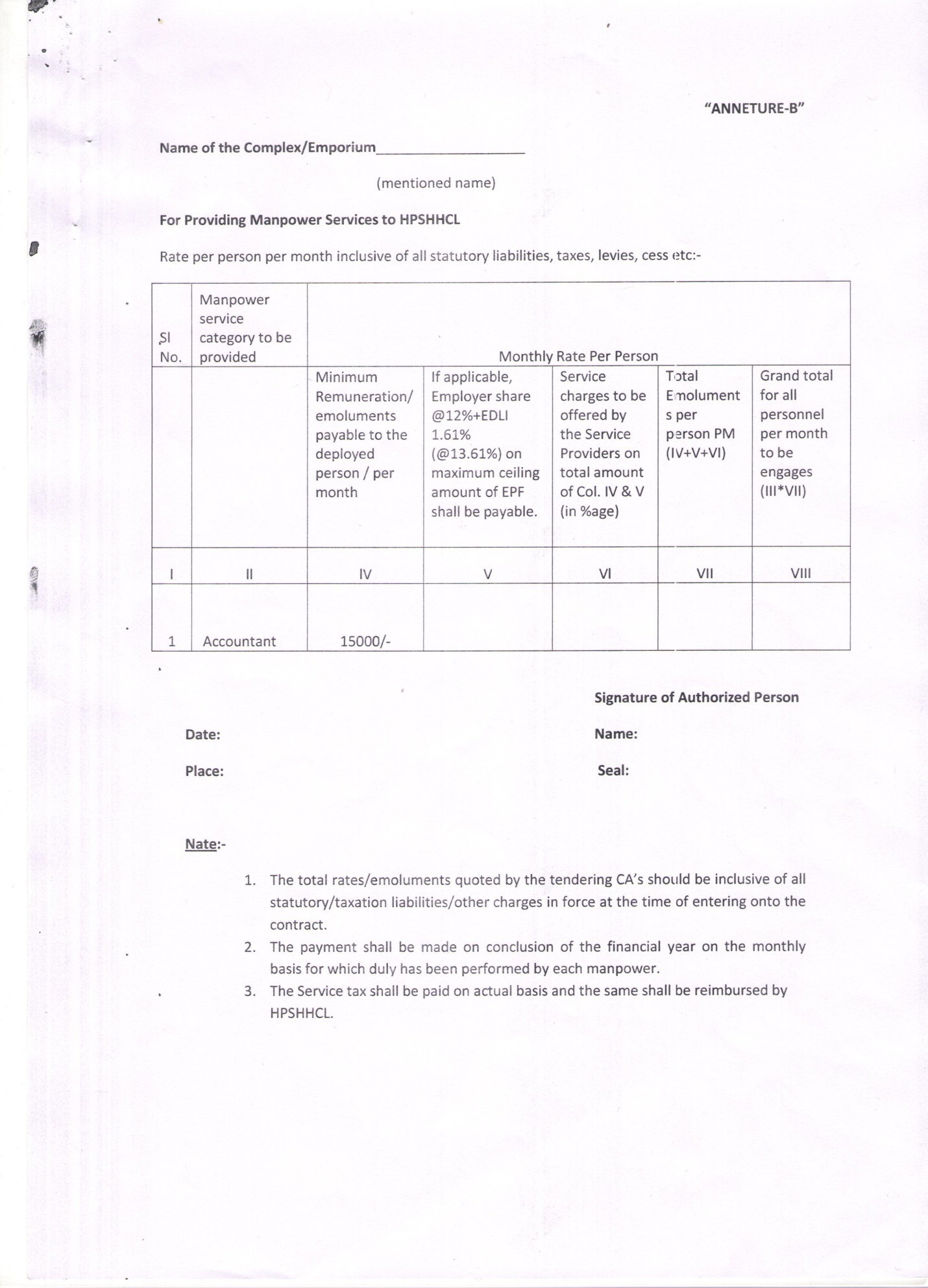 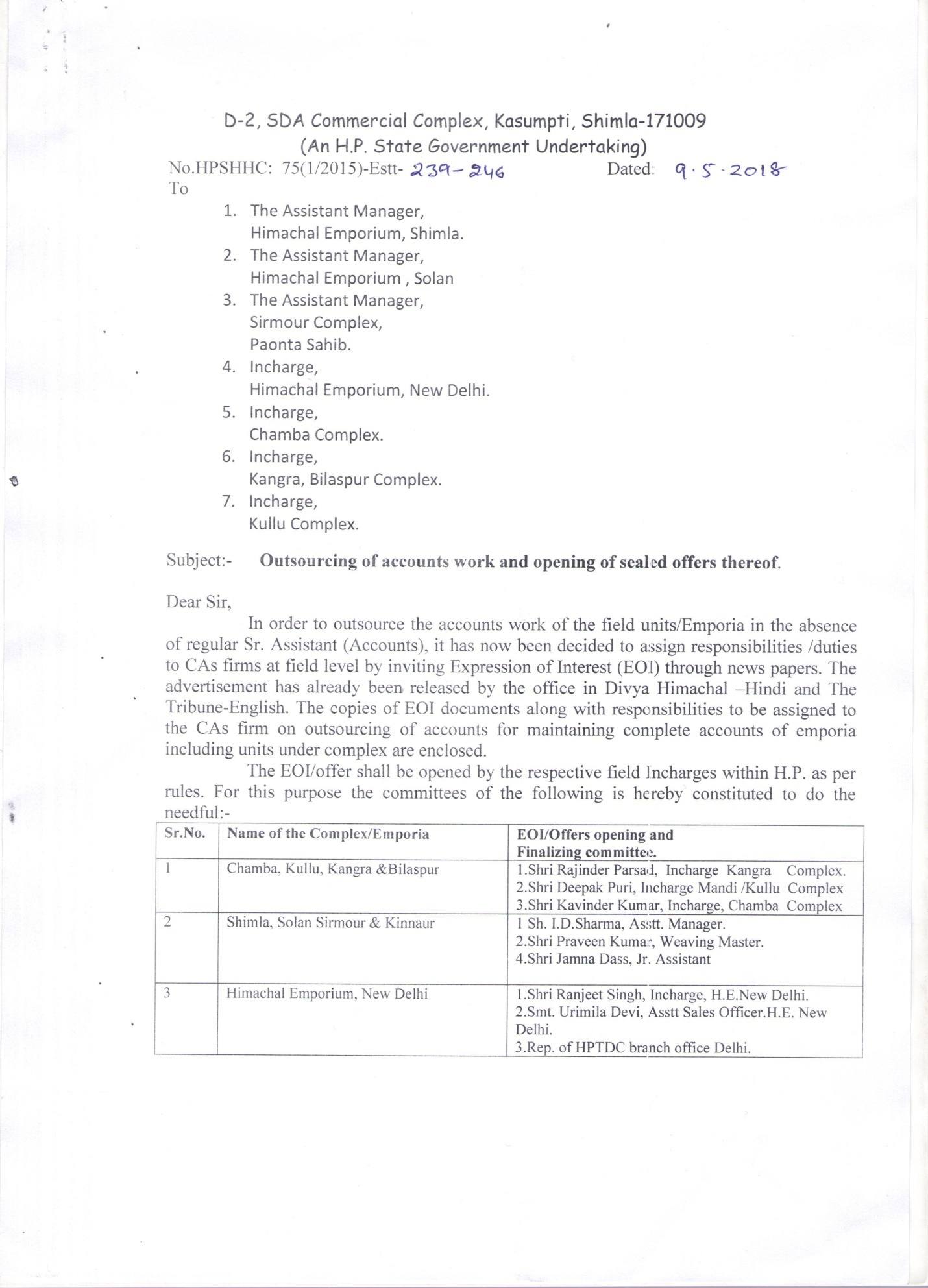 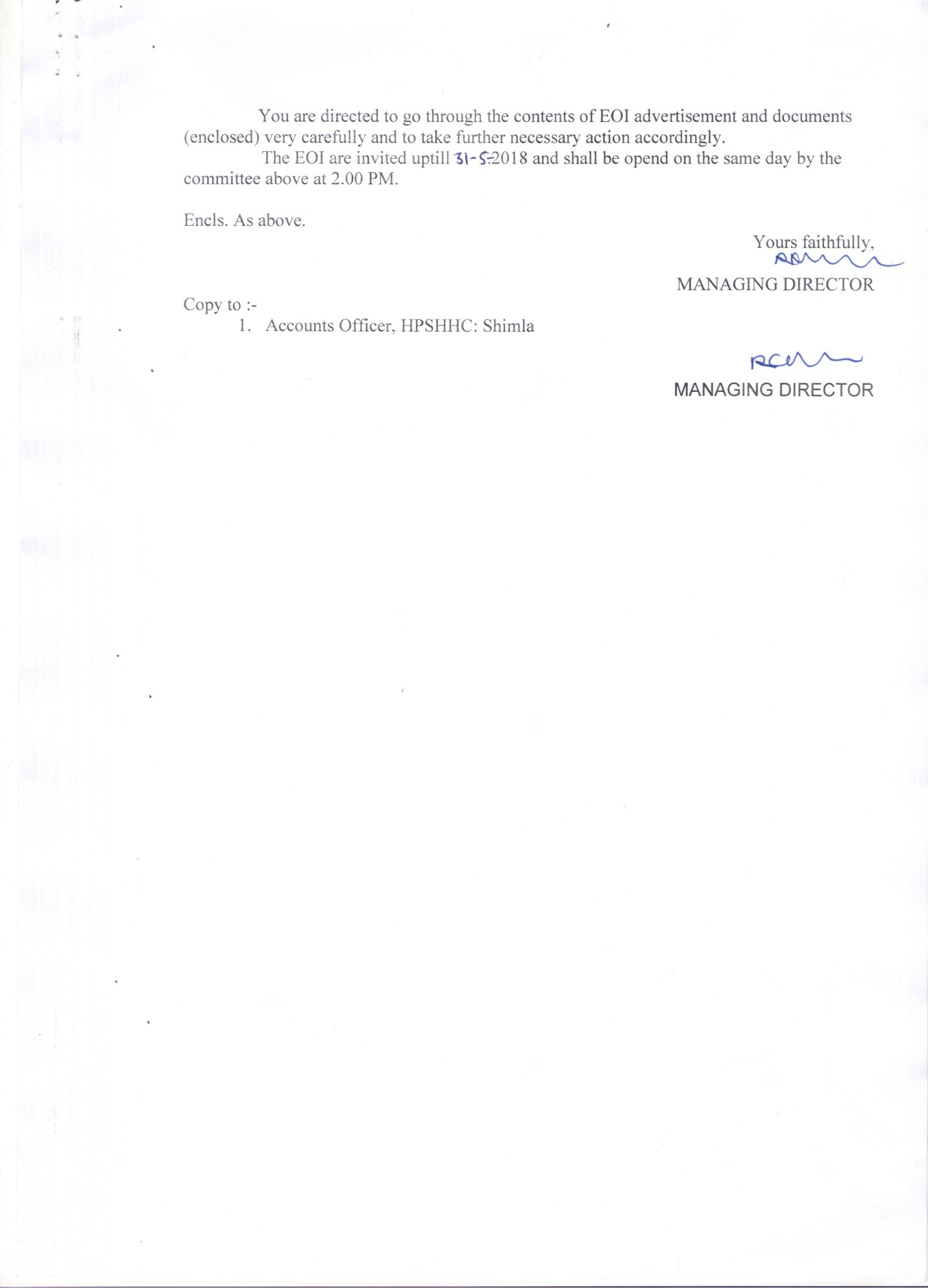 